u.achieve® Degree Audit Suite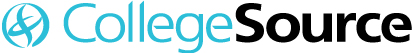 Hardware and Memory Specifications Overview1.0	Supported SystemsBelow are versions of components on which CollegeSource software can be run successfully.   It is possible some combinations of these may require additional assistance from CollegeSource to get final configuration in place.    1   Operating System must be Java SE 6 certified               (http://www.oracle.com/technetwork/java/javase/system-configurations-135212.html)2   The u.achieve Suite is written entirely in Java, and only requires a java compiler if customizations are        made to the application.  3  Firefox & Chrome are updated frequently, so no specific version numbers are listed.  No compatibility     issues are known with these browsers.  u.achieve ServerSystem requirementsOther Hard Drive Memory RequirementsLog FilesThe u.achieve server creates log files during normal processing, specifically for its functionality as well as for each individual audit that it creates.A typical audit log file running in debug mode is 1 MB per audit. A typical audit log file running in “warning only” mode is 2 KB. These log files will remain in the Log Directory of the u.achieve server until they are manually purged. The amount of disk space required depends on the log level, number of audits run per day, and how often this temp directory is purged.Database MemoryEach audit report is 10-50 KB in size.  The size of your encoding data and JOB_QUEUE data storage varies from institution to institution.<Physical Memory Estimation for Average School Size>u.achieve Web Application SuiteJava Virtual Machine Memory RequirementsWith the full u.achieve suite (u.achieve Self-Service, u.direct and CollegeSourceSecurity [Dashboard], and u.select connector), we suggest the JVM be given at least the following settings:-Xms128m –Xmx1024m -XX:MaxPermSize=256m Most clients end up with the following JVM settings:-Xms128m –Xmx2048m -XX:MaxPermSize=512m Some clients have gone as high as the following:-Xms128m –Xmx4096m -XX:MaxPermSize=512m Physical Machine (or Virtual Machine) Memory Requirements<Need Information>Application Specific Requirementsu.achieve Self-Serviceu.direct u.select ConnectorCollegeSource Security / DashboardServer Componentsu.achieve® Degree Audit serveru.direct® Academic PlannerSelf Service, Security & Batch modulesOperating System 1UNIX, Linux or Microsoft     UNIX, Linux or MicrosoftUNIX, Linux or MicrosoftJava 2Java SE 6, 7Java SE 6, 7Java SE 6, 7Web ServerApache TomcatWeblogicWebsphereOracle Apps ServerJBossJettyn/a“““““V6, 7v9.0v6.1v10gv4.2v6, 7v9.0, 10v6, 7v10gv4, 5v6, 7Disk SpaceInstallation50MB100MB100MBDatabaseOracle10g, 11g10g, 11g10g, 11gMS SQL2000, 2005, 20082000, 2005, 20082008, 2012DB2UDB 7.x, 8.2, 8.3Web BrowserInternet Explorern/av8,9V8, 9Firefox 3n/aYYChrome 3n/aYYSafarin/av5V5*This is the physical size of the initial installation; This does not take into account the size of database information, or log files that the u.achieve Server creates.Requirement	Minimum Versionu.achieve Serverversion 4.1 or higherredLantern/CollegeSource Security / Dashboardversion 2.0 or higher. (This is not the same security application that was used with DARSweb.)JavaSame as listed for the u.achieve ServerDatabaseSame as listed for the u.achieve ServerServlet ContainerJava Servlet Container implementing the Servlet 2.4 API and JSP 2.0 API. Examples:Tomcat 5.5, 6, 7Jetty 6, 7Jboss 4.2, 5BEA Weblogic 10IBM WebSphere 7OC4J 10g R3 (10.1.3)Web BrowserInternet Explorer 8,9,10Firefox 3.5 and 8,9Safari 5.1.2Chrome OtherWeb connectivityRequirementMinimum Versionu.achieve ServerDARwinversion 4.0.12 or higherversion 3.5.10redLantern/CollegeSource Security / Dashboardversion 2.0 or higher. (This is not the same security application that was used with DARSweb.)JavaSame as listed for the u.achieve ServerDatabaseSame as listed for the u.achieve ServerServlet ContainerJava Servlet Container implementing the Servlet 2.4 API and JSP 2.0 API. Examples:Tomcat 5.5, 6, 7Jetty 6, 7Jboss 4.2, 5BEA Weblogic 10IBM WebSphere 7OC4J 10g R3 (10.1.3)Web BrowserInternet Explorer 8,9,10Firefox 3.5 and 8,9Safari 5.0Chrome OtherWeb connectivityRequirement	Minimum VersionJavaSame as listed for the u.achieve ServerDatabaseSame as listed for the u.achieve ServerServlet ContainerJava Servlet Container implementing the Servlet 2.4 API and JSP 2.0 API. Examples:Tomcat 5.5, 6, 7Jetty 6, 7Jboss 4.2, 5BEA Weblogic 10IBM WebSphere 7OC4J 10g R3 (10.1.3)Requirement	Minimum VersionJavaSame as listed for the u.achieve ServerDatabaseSame as listed for the u.achieve ServerServlet ContainerJava Servlet Container implementing the Servlet 2.4 API and JSP 2.0 API. Examples:Tomcat 5.5, 6, 7Jetty 6, 7Jboss 4.2, 5BEA Weblogic 10IBM WebSphere 7OC4J 10g R3 (10.1.3)Web BrowserInternet Explorer 8,9,10Firefox 3.5 and 8,9Safari 5.1.2Chrome OtherWeb connectivity